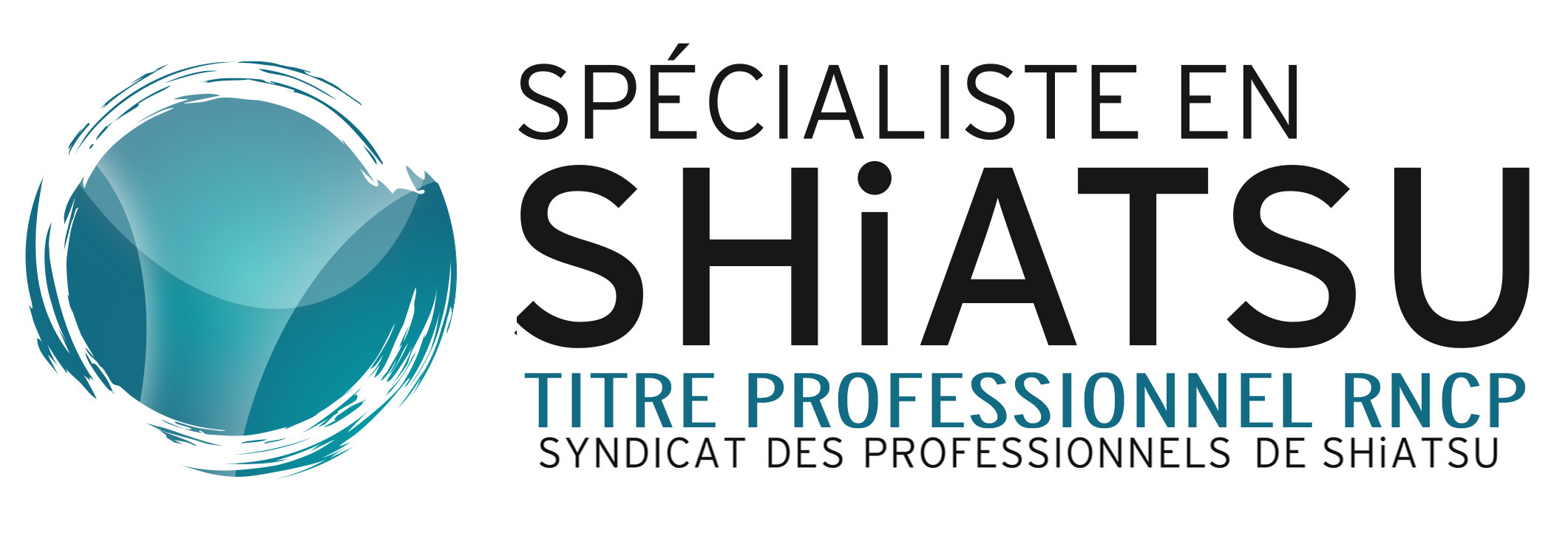                                                                                                                                 Facture N°                                                                                                 __________________________________________________________________________________Lieu du siège social du cabinet, le XX - XX- 2020Nom du cabinet (ex : cabinet de shiatsu)Nom et Prénom du praticienAdresse du cabinetN° de téléphoneN° SIRET ou autreN° d’adhérent au SPS :  Nom et prénom du clientAdresse du clientN° téléphone du client« TVA non applicable - article 293 B du CGI »En votre aimable règlement,Cordialement,« Logo du spécialiste »Prestation(s)QuantitéDate Prix unitairePrix total Espèce, chèque, CB €